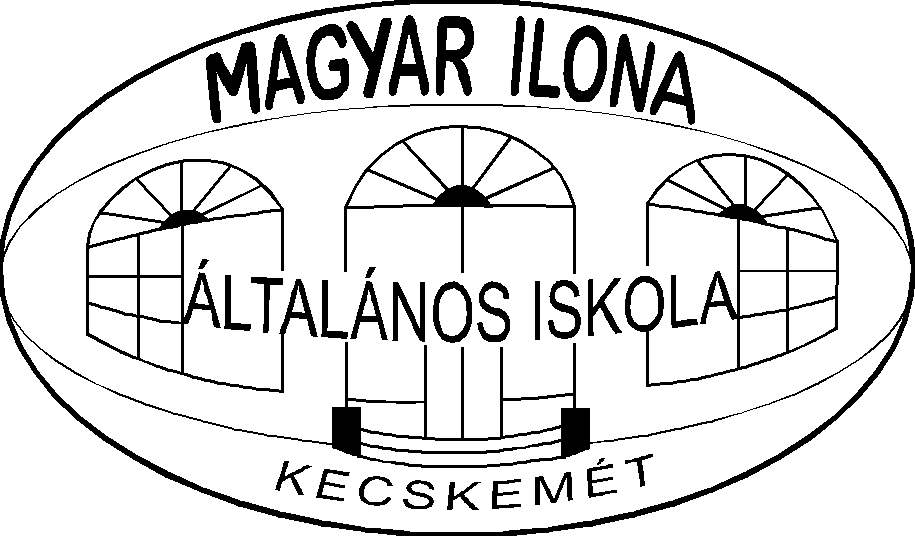 „Édes, ékes,békességes,anyám szavagyöngyös, fényes.”(Kiss Benedek)Magyar nyelvi versenyfeladatok6. osztály2014. április 24.Név:	Iskola:	Tollbamondás. A mellékelt vonalazott lapra dolgozz!					/20Írd le folyóírással helyesen a nyomtatott betűvel írt kifejezéseket!				/15PETŐFIVÁROSILAKOS  ………………………………………………………………………………………………PETŐFIHÍD   ….…………………………………………………………………………………………………………PETŐFIS  ….…………………………………………………………………………………………………………….PETŐFISÁNDOROS  …………………………………………………………………………………………………..PETŐFIIRODALMIMÚZEUM   …………………………………….…………………………………………………..PETŐFISZOBOR  …………………………………….…………….…………………………………………………..ÍGYÉLTPETŐFISÁNDOR  ……………………………………………………………………………………………..PETŐFINÉPE  …………………………………………………………………………………………………………..PETŐFIUTCA  …………………………………………………………………………………………………………..PETŐFIUTCAIÁLTALÁNOSISKOLA  ……………………………………………..………………………………….PETŐFISZÍNHÁZI  ….…………………………………………………………………………………………………..PETŐFIMOZI  ……………………………………………………………………………………………………………PETŐFIVERS  …..……………………………………………………………………………………………………….PETŐFIÚTILEVELEKCÍMŰMŰVE  …..………………………………………………………………………………..PETŐFISZÁLLÁSMEGÁLLÓHELY  …...………………………………………………………………………………Szótagold el a következő szavakat!							/10vagyis	…………………………………………pechünk	…………………………………………Beatles	…………………………………………vázért	…………………………………………szabadidő  ………………………………………legelőször  …………………………………………hónalj	……………………………………………száműz	……………………………………………alagutat	……………………………………………lopódzott  ……………………………………………Melyik a helyes? (első: 1, második: 2, mindkettő: X) Tedd a megfelelő			/10
jelet a négyzetbe!kijjebb – kiljebb		varja – varrja		kinn – kint		fennséges – fenséges	haggyon – hagyjon	higyjenek – higgyenek		folyjon – folyón			alá való – alávaló			nyitva tartás – nyitvatartás		játszunk – játsszunk		Végezd el az összeadásokat, és írd le a kapott szavakat!					/10sakk + kör	…………………………………Bükk + vel	…………………………………Kossuth + hoz	…………………………………Ft + val		…………………………………több + ből	…………………………………év + végi	………………………………..rajz + tanár	………………………………..bús + komor	………………………………..Rácz + val	………………………………..% + val		………………………………..Foglald mondatba a megadott szavakat! (A helyesírási hibás mondatokért			/10
nem jár pont.)fed:	……………………………………………………………………………………………………………………………...fedd: …………………………………………………………………………………………………………………………….meg vannak:	……………………………………………………………………………………………………………………megvannak:	……………………………………………………………………………………………………………………áru:	……………………………………………………………………………………………………………………………...árú:	……………………………………………………………………………………………………………………….……..ivás:  ……………………………………………………………………………………………………………………………ívás:  ……………………………………………………………………………………………………………………………fojt:   …………………………………………………………………………………………………………………………….folyt:  …………………………………………………………………………………………………………..………………..Keretezd be a helyesen írt igéket!							/10hallgatózik	folytogat	higgy		higyj		hadjonnefelejts	edzek		eddze		lődd		mondmondd		kérdd		szőj		vonzza		vonzukmegkell		megkelJavítsd a következő mondatokban a helyesírási vagy a nyelvhelyességi hibákat!		/5
Csak a hibás szót írd le helyesen!Légyszíves, segíts rajtam!				………………………………………………….Mielőbb megszerettem volna tudni a választ.	………………………………………………….Petőfi tanulságot tett hazaszeretetéről.		………………………………………………….Kérem, foglalják el helyeiket!			………………………………………………….Ezek az emberek sajnos nem szívlelik egymást.	………………………………………………….-es szólások. Fejezd ki a következő mondatokat a szem (érzékszerv) szót		/4
tartalmazó szólással!Egyszerre örül és sír is.……………………………………………………………………………………………………………………………Nagyon éhes.……………………………………………………………………………………………………………………………Féltő gonddal vigyáz valakire.……………………………………………………………………………………………………………………………Nagyon szégyelli magát.……………………………………………………………………………………………………………………………Részlet Varró Dániel verséből. Olvasd el, majd válaszolj a kérdésekre!			/6„Hát el vagyok egészen andalodva,és gyönge szívem, ímé, reszketeg,mióta éjjelente, hajnalontavéled titokban ímélezgetek.”Melyik szó a határozói igenév?			……………………………………………………..Melyik szó igéből képzett melléknév?		……………………………………………………..Mi a szófaja a versben a véled szónak?		……………………………………………………..Melyik szó írásmódját „magyarították”?		……………………………………………………..Írd ki a két azonos alakú szót a versből!		……………………………………………………..Összesen:											/100